Projekts(Ministru kabineta2020.gada ___ . __________rīkojums Nr. ________)Saliedētas un pilsoniski aktīvas sabiedrības attīstības pamatnostādnes 2021. – 2027.gadamRīga, 2020Satura rādītājsSaīsinājumu sarakstsANO	Apvienoto Nāciju organizācijaĀM	Ārlietu ministrijaCSP	Centrālā statistikas pārvaldeES 	Eiropas SavienībaESS 		Eiropas Sociālais pētījums (European Social Survey)EEZ		Eiropas Ekonomikas zonaIeM 	Iekšlietu ministrijaIZM 	Izglītības un zinātnes ministrija KM 	Kultūras ministrija LM 	Labklājības ministrija MK 	Ministru kabinetsNAP2027	Latvijas Nacionālais attīstības plāns 2021 – 2027NEPLP 	Nacionālā elektronisko plašsaziņas līdzekļu padomeNIPSIPP	Nacionālās identitātes, pilsoniskās sabiedrības un integrācijas politikas pamatnostādnes 2012. – 2018.gadamNVO 	Nevalstiskās organizācijas OECD	Ekonomiskās sadarbības un attīstības organizācijaPMIF 	Patvēruma, migrācijas un integrācijas fondsPMLP 	Pilsonības un migrācijas lietu pārvalde SIF 	Sabiedrības integrācijas fonds SKDS		Tirgus un sabiedriskās domas pētījumu centrs SKDSUNESCO	Apvienoto Nāciju Izglītības, zinātnes un kultūras organizācijaVK		Valsts kancelejaIevadsSaliedētas un pilsoniski aktīvas sabiedrības pamatnostādnes 2021. – 2027.gadam (turpmāk – pamatnostādnes) ir vidēja termiņa politikas plānošanas dokuments pilsoniskas sabiedrības un demokrātijas politikas jomā laika periodam no 2021.gada līdz 2027.gadam. Pamatnostādnes ir politikas ietvars, kas nodrošina nacionālās identitātes, pilsoniskas sabiedrības un integrācijas politikas pēctecību un Latvijas Nacionālajā attīstības plānā 2021. – 2027.gadam (turpmāk – NAP2027) noteikto mērķu un uzdevumu ieviešanu atbilstoši NAP2027 6.prioritātes „Atvērta, droša un tiesiska sabiedrība” uzstādījumiem, mērķiem un uzdevumiem.Pamatnostādnes izstrādātas atbilstoši Kultūras ministrijas kompetencei, kas noteikta Kultūras ministrijas nolikumā un paredz Kultūras ministrijai izstrādāt valsts politiku sabiedrības integrācijas jomā (4.7.1 apakšpunkts). Papildus kompetence noteikta Kultūras ministrijas nolikuma 5.1.6 un 5.1.7 apakšpunktā, kas nosaka, ka KM īsteno valsts politiku sabiedrības integrācijas jomā un sekmē pilsoniskās sabiedrības attīstību un starpkultūru dialogu, kā arī koordinē atbalsta sistēmas pilnveidi, lai veicinātu imigrantu veiksmīgu iekļaušanos sabiedrībā. Vienlaikus ņemts vērā šīs politikas horizontālais raksturs un citu ministriju nolikumos noteiktās atbilstošās kompetences un uzdevumi.Pamatnostādņu izstrādei tika izveidota starpinstitucionāla darba grupa, kuras sastāvā iekļauti pārstāvji no Valsts prezidenta kancelejas, Valsts kancelejas, Pārresoru koordinācijas centra, Kultūras ministrijas, Izglītības un zinātnes ministrijas, Labklājības ministrijas, Ārlietu ministrijas, Iekšlietu ministrijas, Vides aizsardzības un reģionālās attīstības ministrijas, Satiksmes ministrijas, Aizsardzības ministrijas, Zemkopības ministrijas, Veselības ministrijas un Sabiedrības integrācijas fonda. Novērotāja statusā uzaicināts UNESCO (Apvienoto Nāciju Izglītības, zinātnes un kultūras organizācija) Latvijas Nacionālās komisijas pārstāvis (turpmāk – darba grupa).Darba grupa definēja nākamajā pamatnostādņu periodā risināmos jautājumus – uzticēšanās (sociālā un politiskā), nacionālās identitātes stiprināšana, latviešu valodas lietošana ikdienas saziņā, pilsoniski aktīvas sabiedrības attīstība, migrācijas (emigrācijas un imigrācijas) ietekme uz sabiedrības attīstību. Atbilstoši darba grupas definētajiem risināmajiem jautājumiem, tika izstrādāts diskusiju dokuments konsultācijām ar Latvijas iedzīvotājiem un organizēti divi diskusiju cikli Latvijas reģionos. Diskusijas notika 2019.gada oktobrī (18 pilsētās, 350 dalībnieki) un 2020.gada februārī (piecos plānošanas reģionos, ap 150 dalībnieki), kopā iesaistot vismaz 500 dalībniekus. Diskusijās iegūtie iedzīvotāju viedokļi un priekšlikumi, kā arī iepriekšējā perioda pamatnostādņu īstenošanas izvērtējums un pētījumu dati ir pamats pamatnostādņu izstrādei.I Pamatnostādņu kopsavilkumsIepriekšējā perioda vidēja termiņa plānošanas dokuments „Nacionālās identitātes, pilsoniskās sabiedrības un integrācijas politikas pamatnostādnes 2012. – 2018.gadam” (turpmāk – NIPSIPP) tika izstrādāts 2011.gadā. NIPSIPP nodrošināja jaunu integrācijas politikas attīstības virzību, ietverot virkni jautājumu, kas pirms tam netika risināti, piemēram, nacionālā identitāte, valoda un kultūrtelpa, informatīvā vide, sociālā atmiņa, kā arī kalpoja par pamatu jaunu politikas jomu attīstībai:izpildot NIPSIPP uzdevumu kvalitatīvas, demokrātiskas informācijas telpas plašsaziņas līdzekļu lomas palielināšanai integrācijā, tika pamatota nepieciešamība Mediju politikas nodaļas izveidei, kas, savukārt, deva pamatu pastāvīgas mediju politikas jomas definēšanai un, sākot no 2016.gada, mediju politikas plānošanas dokumentu izstrādei; NIPSIPP īstenošanas uzraudzības padomes izveidotā diasporas politikas darba grupa, kuras uzdevums bija koordinēt diasporas jautājumu attīstību, un ikgadējā konference „Latvieši pasaulē – piederīgi Latvijai” lika pamatu Diasporas politikas likuma (stājās spēkā 2019.gada 1.janvārī) izstrādei un pamatoja atsevišķas, par diasporas politikas attīstību un īstenošanu atbildīgas, struktūrvienības nepieciešamību Ārlietu ministrijā.Iepriekšējā perioda pasākumi tika plānoti, gan uzrunājot visu sabiedrību kopumā, gan atsevišķi uzrunājot specifiskas mērķauditorijas, piemēram, diasporu, mazākumtautības (tai skaitā romus), trešo valstu pilsoņus, bērnus un jauniešus, NVO iesaistītos iedzīvotājus. Šāda pieeja nodrošināja pasākumu atbilstību dažādu sabiedrības grupu vajadzībām, bet vienlaikus radīja resursu sadrumstalotību un sarežģītu pārvaldību. 2017.gadā Kultūras ministrija, sadarbībā ar Latvijas Universitātes Diasporas un migrācijas pētījumu centru un tā piesaistītajiem ekspertiem, organizēja analīzes un izpētes darbu par priekšlikumiem turpmākā perioda politikas attīstībai. Īstenotās politikas analīze, kā arī citi pētījumi un reģionos notikušajās iedzīvotāju diskusijās paustie viedokļi norādīja uz nepieciešamību pielietot atšķirīgu pieeju nākamā perioda pamatnostādņu plānošanā, kas vērsta uz iedzīvotāju iekļaujošu līdzdalību un saliedētas sabiedrības attīstību. Iekļaujoša līdzdalība ir ceļš uz atvērtu sabiedrību, kurā tiek cienītas un atbalstītas visu sabiedrības locekļu intereses neatkarīgi no etniskās izcelsmes, tiesiskā statusa, veselības stāvokļa vai citām atšķirībām, kas var vai mēdz kļūt par atstumtības cēloņiem (atšķirīga attieksme, stereotipi un diskriminācija). Saliedētas sabiedrības koncepts Latvijas politikas dienaskārtībā sāka veidoties līdz ar Satversmes preambulas pieņemšanu 2014.gadā un pēc būtības atspoguļo tos centienus, kuru īstenošana tika uzsākta līdz ar NIPSIPP ieviešanu. Satversmes preambula sniedz Latvijas valstiskuma redzējumu, definē vērtības un saliedētas sabiedrības attīstības pamatus – „Latvija kā demokrātiska, tiesiska, sociāli atbildīga un nacionāla valsts balstās uz cilvēka cieņu un brīvību, atzīst un aizsargā cilvēka pamattiesības un ciena mazākumtautības. Latvijas tauta aizsargā savu suverenitāti, Latvijas valsts neatkarību, teritoriju, tās vienotību un demokrātisko valsts iekārtu. Latvijas identitāti Eiropas kultūrtelpā kopš senlaikiem veido latviešu un lībiešu tradīcijas, latviskā dzīvesziņa, latviešu valoda, vispārcilvēciskās un kristīgās vērtības. Uzticība Latvijai, latviešu valoda kā vienīgā valsts valoda, brīvība, vienlīdzība, solidaritāte, taisnīgums, godīgums, darba tikums un ģimene ir saliedētas sabiedrības pamats. Ikviens rūpējas par sevi, saviem tuviniekiem un sabiedrības kopējo labumu, izturoties atbildīgi pret citiem, nākamajām paaudzēm, vidi un dabu.”	Satversmē un nacionāla līmeņa hierarhiski augstākos attīstības plānošanas dokumentos (Latvijas ilgtspējīgas attīstības stratēģija 2030, Latvijas Nacionālā attīstības plāna 2021. – 2027.gadam projekts) un likumos noteiktais veido pamatnostādņu stratēģiskās robežlīnijas. Papildu ceļa karti nosaka Eiropas Savienības (turpmāk – ES) un starptautisks līmeņa saistības demokrātijas, cilvēktiesību, pretdiskriminācijas, dzimumu līdztiesības un trešo valstu pilsoņu integrācijas jomā (skatīt 2.pielikumu).	2016.gadā Latvija kļuva par pilntiesīgu Ekonomiskās sadarbības un attīstības organizācijas dalībvalsti (Organization for Economic Co-operation and Development, turpmāk – OECD). OECD saliedētu sabiedrību definē kā tādu, kas darbojas visu sabiedrības locekļu labklājībai, cīnās pret sociālo atstumtību, veido piederības sajūtu, veicina uzticēšanos un nodrošina tās locekļiem augšupejošu sociālo mobilitāti jeb līdzdalības un rīcības iespēju paaugstināšanos neatkarīgi no sociālā statusa.Pētījumos atrodama virkne definīciju, kas raksturo saliedētu sabiedrību un atspoguļo mēģinājumus definēt šādas sabiedrības vīziju. ES un starptautiskos pētījumos sabiedrības saliedētība tiek saistīta ar kopības izjūtu, sabiedrības spēju atjaunoties un orientāciju uz kopīgu labumu. Sabiedrības saliedētība tiek cieši saistīta arī ar ekonomisko izaugsmi un valstu labklājību. ES līmenī definētais saliedētas sabiedrības koncepts ietver trīs savstarpēji saistītas dimensijas (skatīt 1.attēlu): iedzīvotāju savstarpējās attiecības – savstarpēja uzticēšanās, sociālo tīklu veidošanās, sabiedrības daudzveidības pieņemšana; iesakņošanās jeb piederība – ticība valsts institūcijām, taisnīguma izpratne un cieša saikne ar valsti;izpratne par kopējo labumu – iedzīvotāju atbildības izjūta par līdzcilvēkiem un vēlme palīdzēt jeb solidaritāte, cieņa pret vispārīgiem sabiedrības noteikumiem un pilsoniskā/politiskā līdzdalība.1.attēls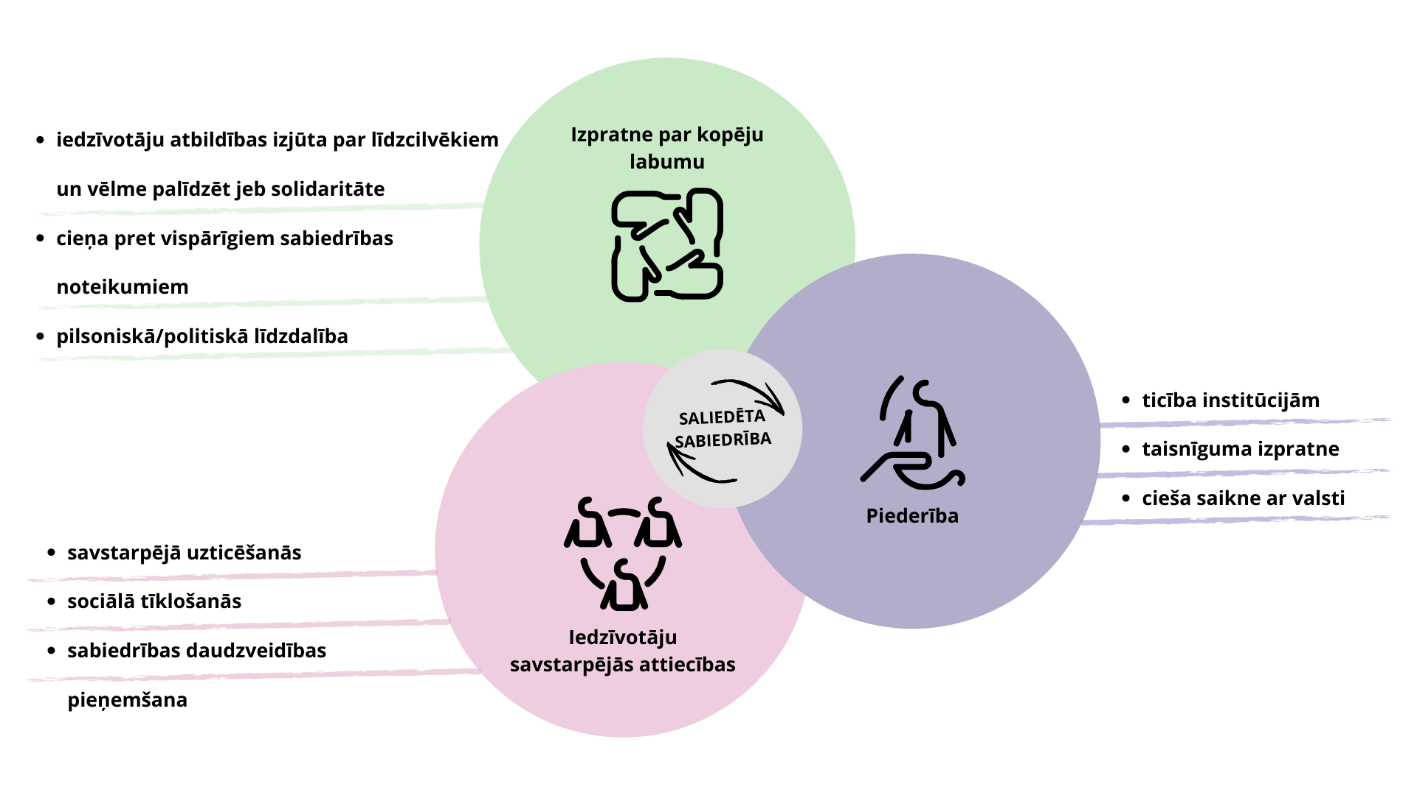 NAP2027 viena no augstākā līmeņa prioritātēm ir sociālā uzticēšanās. Iedzīvotāju savstarpējā uzticēšanās cieši saistīta ar sadarbības prasmēm un iespējām iepazīties ar saviem līdzcilvēkiem. Iepazīstoties iedzīvotāji iesaistās un veido kopienas, kas spēj sadarboties kopīgu mērķu labā, tādējādi nostiprinot un vairojot kopīgo labumu ilgtspējīgai sabiedrības un valsts attīstībai. Savstarpējā uzticēšanās vairo solidaritāti un uzticēšanos arī valsts institūcijām. Līdz ar to uzticēšanās plānota arī kā pamatnostādņu augstākā līmeņa prioritāte.	Pamatnostādnēs risināmie jautājumi ir saskaņoti ar NAP 2027 6.prioritātē „Vienota, droša un atvērta sabiedrība” noteiktajiem uzdevumiem, un to ietvars plānots, ņemot vērā NAP2027 ieviešanai plānotās nozaru pamatnostādnes, kuru ietekme attiecināma uz saliedētas sabiedrības veidošanos tā, lai tās nepārklātos, bet būtu savstarpēji papildinošas. Kā jau minēts NAP2027 projektā, prioritātes „Vienota, droša un atvērta sabiedrība” mērķa sasniegšana ir nesaraujami saistīta ar pozitīvu vidi ģimenē, gūto pieredzi bērnībā, emocionālo labklājību un personīgo pašapziņu, nodrošinātām pamatvajadzībām, tostarp pietiekamiem ienākumiem un finansiālu stabilitāti, kvalitatīvu izglītību un pašrealizēšanās iespējām darbā, kultūrā un sportā. Sabiedrība nevar būt vienota, droša un atvērta, ja sabiedrības līmenī netiek stiprināta sociālā iekļaušana un attīstīta empātija..Vienlaikus ar dažādu jomu kopējo pasākumu ietekmi uz saliedētas sabiedrības attīstību, atsevišķi jautājumi ir risināmi horizontāli, savstarpēji sadarbojoties dažādām nozarēm. Ar izglītības jomu cieši saistīti latviešu valodas vides jautājumi un pilsoniskās izglītības jautājumi (Izglītības un zinātnes ministrija), ar sociālās iekļaušanas jomu saistīti ārvalstnieku integrācijas jautājumi un dažādu sabiedrības grupu līdzdalības vienlīdzīgu iespēju jautājumi (Labklājības ministrija), sabiedrības līdzdalības jomā nozīmīga loma ir sabiedrības izglītošanai par demokrātiskas valsts pamatiem un līdzdalības koordinācijai (Valsts kanceleja), kā arī sabiedrības iesaistīšanai vietējās un reģionālās attīstības jautājumu risināšanā, ģeogrāfisko kopienu un digitālo prasmju stiprināšanai (Vides aizsardzības un reģionālās attīstības ministrija). Visu no  Latvijas aizbraukušo valstspiederīgo līdzdalību un saikni ar Latviju nodrošina diasporas likums (Ārlietu ministrija), kura īstenošana saistīta ar kultūras, izglītības, reģionālās attīstības u.c. jomām (skatīt 2.attēlu).2.attēls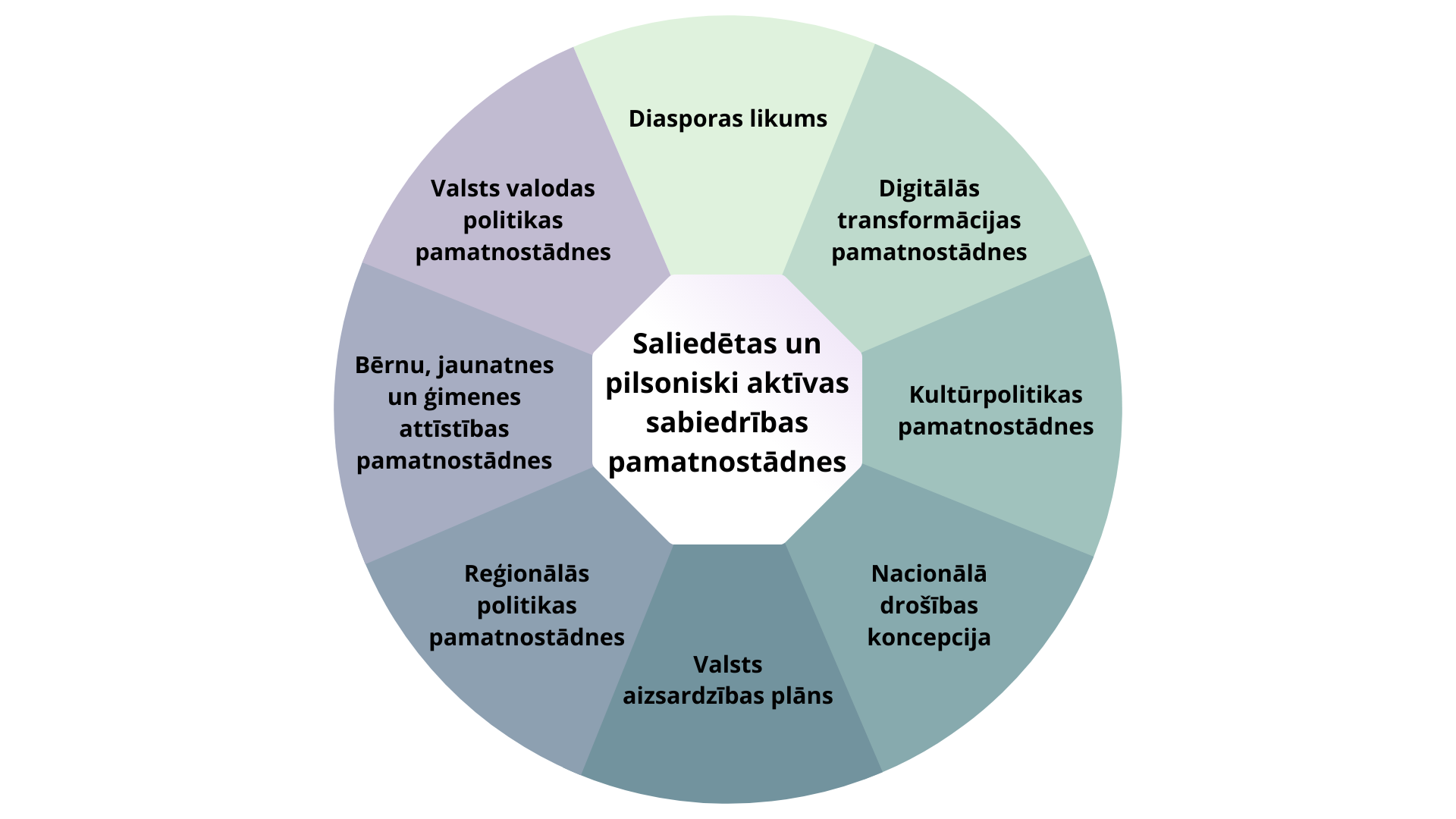 Pamatnostādnēs plānots veicināt nacionālās identitātes un piederības sajūtas nostiprināšanos, iekļaujošas līdzdalības un pilsonisko zināšanu līmeņa paaugstināšanos, stiprināt kvalitatīvu un drošu demokrātiskās līdzdalības un informācijas telpu, veicināt Latvijā dzīvojošo ārvalstu pilsoņu līdzdalību sabiedrībā, kā arī mazināt negatīvos stereotipos balstītu attieksmi pret dažādām sabiedrības grupām. Pamatnostādņu rīcība plānota trīs virzienos – nacionālās identitātes stiprināšana, pilsoniskās sabiedrības attīstība un integrācija. Ņemot vērā to, ka sabiedrība attīstās, iedzīvotājiem savstarpēji mijiedarbojoties, kā arī to, ka labākie rezultāti tiek sasniegti, līdzdarbojoties praksē, visi trīs pamatnostādnēs definētie virzieni jāskata savstarpējā mijiedarbībā.Iedzīvotāju brīva griba un iesaistīšanās ir pamats plānoto mērķu sasniegšanai, līdz ar to rezultāti lielā mērā ir atkarīgi no Latvijas iedzīvotāju motivācijas un iespējām līdzdarboties un apgūt jaunas zināšanas, prasmes un attieksmes. Vienlaikus jāņem vērā NAP2027 vīzija – „valsts pārvaldība ir divu virzienu process, kurā ierosināt un panākt jaunus uzlabojumus var ikviens pilsonis vai organizācija. Valsts un pašvaldību iestādes proaktīvi sadarbojas ar sabiedrību un bauda tās uzticēšanos efektīvu risinājumu, pretimnākošas attieksmes un izcilas reputācijas dēļ”, kas saliedētas sabiedrības mērķu sasniegšana saistīta arī ar valsts un pašvaldību institūciju izpratni par iedzīvotāju centieniem un vajadzībām, pastāvīgu un atklātu dialoga veidošanu, cieņpilnu attieksmi un savstarpējo sadarbību.Esošās situācijas detalizēts apraksts, kā arī pētījumos balstīti fakti un dati pievienoti informatīvās daļas pielikumā (1.pielikums).II Saliedētas un pilsoniski aktīvas sabiedrības attīstības politikas mērķisSaliedētas sabiedrības politikas virsmērķis ir nacionāla, solidāra, atvērta un pilsoniski aktīva sabiedrība, kuras pastāvēšanas pamats ir Satversmē noteiktās demokrātiskās vērtības un cilvēktiesības, latviešu valoda un latviskā kultūrtelpa.Pamatnostādņu virsmērķa sasniegšanas vispārīgais princips:Iekļaujoša līdzdalība, kas nodrošina iespējas iesaistīties valsts pārvaldībā ikvienam un nodrošina plašu sabiedrības pārstāvniecību visā tās daudzveidībā, ir pamats zināšanu un prasmju apguvei, lai stiprinātu nacionālo identitāti, latviešu valodu, sociālo uzticēšanos, iedzīvotāju solidaritāti un sadarbību. Līdz ar to, uzdevumu līmenī ir svarīgi gan saglabāt mērķu fokusu, gan ievērot saturisko ietvaru kā šādas tematiskās caurviju prioritātes: nacionālā identitāte, latviešu valoda,uzticēšanās, solidaritāte,sadarbībaIII Politikas rezultāti un rezultatīvie rādītājiIV Informācija par politikas mērķu sasaisti ar Latvijas Nacionālo attīstības plānu, Latvijas ilgtspējīgas attīstības stratēģiju un citiem Latvijas attīstības plānošanas dokumentiem, kā arī Eiropas Savienības politikas plānošanas dokumentiemPārskats par sasaisti ar nacionāla un starptautiska līmeņa dokumentiem pievienots informatīvās daļas pielikumā (2.pielikums).V Rīcības virzieni un uzdevumiLai nodrošinātu politikas pēctecību, pamatnostādnēs saglabāti rīcības virzieni nacionālās identitātes stiprināšanai un pilsoniskās sabiedrības attīstībai.  No jauna izveidots rīcības virziens “Integrācija”, lai risinātu to iedzīvotāju līdzdalības jautājumus , kuru līdzdalību sabiedrībā kavē sociālas barjeras, piemēram, valodas, kultūras atšķirību, informācijas u.c., izveidots jauns rīcības virziens “Integrācija” 1. Rīcības virziens: Nacionālā identitāte un piederība1.1. Stiprināt valstiskuma apziņu un piederības sajūtu Latvijai.1.2. Veicināt latviešu valodas kā sabiedrību vienojoša pamata nostiprināšanos ikdienas saziņā.1.3. Veicināt vienojošas sociālās atmiņas izpratnes veidošanos sabiedrībā.2. Rīcības virziens: Demokrātijas kultūra un iekļaujošs pilsoniskums2.1.Veicināt iedzīvotāju demokrātijas prasmju un zināšanu apguvi atbilstoši globālajiem un laikmeta izaicinājumiem, tai skaitā mūžizglītības kontekstā.2.2. Stiprināt pilsoniskās sabiedrības attīstību un ilgtspēju, veidojot pilsonisku kultūru un attīstot iekļaujošu pilsoniskumu.2.3. Veidot kvalitatīvu un drošu demokrātiskās līdzdalības un informācijas telpu.3. Rīcības virziens: Integrācija3.1. Veicināt Latvijā dzīvojošo ārvalstu pilsoņu integrāciju sabiedrībā.3.2. Sekmēt iedzīvotāju izpratni par sabiedrības daudzveidību, mazinot negatīvos stereotipos balstītu attieksmi pret dažādām sabiedrības grupām.1. Rīcības virziens. Nacionālā identitāte un piederībaLatviešu valoda un kultūrtelpa veido nacionālās identitātes pamatu, tā stiprina piederību nācijai un Latvijas valstij. Tāpēc latviešu valodas un kultūrtelpas saglabāšana un nostiprināšana ir Latvijas ilgtermiņa attīstības prioritāte. Latvijas ilgtspējīgas attīstības stratēģijā līdz 2030.gadam ir uzsvērts, ka nākotnē reģioni un valstis, kas nostiprinās un attīstīs savu identitāti, iegūs svarīgas salīdzinošas priekšrocības globālajā sacensībā, jo arvien lielāka vērtība būs atšķirīgajam un savdabīgajam. Par Latvijas nacionālo identitāti definējošām vērtībām primāri ir atzīstams Latvijas valstiskums, latviešu valoda un kultūrtelpa, kā arī Latvijas teritorijas vēsture un kultūras mantojums. Lai nodrošinātu valsts ilgtspējīgu attīstību, Latvijai ir svarīgi saglabāt un attīstīt savu identitāti, valodu, nacionālās kultūras vērtības un tās kultūras telpai raksturīgo dzīvesveidu, lai, radoši izmantojot citu kultūru auglīgo ietekmi un veicinot atvērtību, stiprinātu valsts konkurētspējas potenciālu. Nacionālās identitātes dimensijas atklāj nacionālās piederības saturu. Pētnieki nodala šādas nacionālās identitātes dimensijas: 1) psiholoģiskā dimensija (lepnums, emocionālās piederības saites, kurām nav nepieciešams kāds racionāls skaidrojums);2) kultūra (vērtības, pārliecība, tradīcijas, paradumi, valoda);3) teritoriālā piederība, kas ietver uzskatus par mājām, par dabas resursiem, ainavu, par vietu kā barotāju;4) vēsturiskās atmiņas, kas ļauj izjust lepnumu par savu valsti, gūt iedvesmu un pacilātību par savām saknēm;5) politiskā dimensija, kas veido indivīda pilsoniskās saites ar valsti un sabiedrību: pienākumi, tiesības, vērtības, lojalitāte, aktīva pilsoniskā pozīcija;6) kopīga ekonomika.1.1.Stiprināt valstiskuma apziņu un piederības sajūtu LatvijaiNacionālā identitāte ir indivīda piederības sajūta nacionālajai, valstiskajai kopienai. Nacionālajai identitātei ir īpaša loma valstī, jo tā veido valsts iedzīvotāju kopības izjūtu, piederību nācijai. Nacionālā identitāte ietver sevī valstisko un personisko. Piederības sajūta nacionālajai kopienai ir tā saite, kas ļauj indivīdam justies kā valstiskās kopienas loceklim. Spēcīga un iekļaujoša nacionālā identitāte veicina Latvijas sabiedrības drošumspēju un var iedvesmot cilvēkus radošumam, sadarbībai un pašiniciatīvām. Šāds identitātes modelis palīdz stiprināt arī Latvijas diasporas piederības sajūtu Latvijas tautai un līdz ar to stiprina Latvijas valstspiederīgo sociālo kapitālu pāri valsts robežām. Latvijas valsts simtgades atzīmēšana bija plašu un mērķtiecīgu pasākumu pamatā, kas aktualizēja Latvijas valstiskuma veidošanās nozīmīgākos notikumus un bija katalizators piederības sajūtas un saliedētības kāpumam Latvijas sabiedrībā. Līdzās organizētiem pasākumiem – svētkiem, koncertiem, izstādēm u.c. gan Latvijā, gan ārvalstīs tika atbalstītas visdažādākās iedzīvotāju iniciatīvas, kā arī radītas paliekošas vērtības kultūras, izglītības un mākslas jomā. Latvijas valsts simtgades devīze „Es esmu Latvija” aicināja Latvijas iedzīvotājus apzināties katra sabiedrības locekļa īpašo lomu Latvijas nākotnē un vērtību ilgtspējā. Tomēr iedzīvotāju diskusijas un pētījumi liecina, ka nacionālās identitātes būtība un saturs iedzīvotājiem joprojām ir neskaidrs. Tas biežāk tiek saistīts ar etnisko identitāti vai piederību tikai savai kopienai, līdz ar to veidojas attālināts skatījums uz valsti un tas dominē neatkarīgi no tautības. Plaisu starp iedzīvotājiem un valsti bieži rada valsts institūciju dialoga trūkums, skaidrojot pieņemtos lēmumus un risinājumus. Savstarpējās un politiskās uzticēšanās rādītāji, kā arī attieksme pret valsts institūcijām un darbībām kopumā liecina, ka izpratne par to, ka esam viena nācija un no mūsu attieksmes un rīcības ir atkarīgs kopējais labums jeb valsts attīstība un labklājība, nav iesakņojusies ikdienas praksēs. Lai situācija mainītos, nepieciešami dažādi resursi. Tie ir ne tikai finanšu instrumenti, bet arī iedzīvotāju resursi – viņu zināšanas, prasmes un attieksmes, kuras nepieciešams attīstīt, uzlabot un nostiprināt. Tādējādi, šī uzdevuma ieviešana cieši saistīta ar otrā rīcības virziena uzdevumu „Veicināt iedzīvotāju demokrātijas prasmju un zināšanu apguvi atbilstoši globālajiem un laikmeta izaicinājumiem, tai skaitā mūžizglītības kontekstā”. 1.2. Veicināt latviešu valodas kā sabiedrību vienojoša pamata nostiprināšanos ikdienas saziņāLatviešu valoda ir mūsu kultūras mantojums, kas pārnes mutvārdu tradīcijas nākamajām paaudzēm, tā ir nācijas veidošanās un vienošanās simbols, pamats, lai stiprinātu piederības sajūtu Latvijai. Tā ir arī svarīgs priekšnoteikums, lai iekļautos Latvijas informācijas telpā. Latviešu valodas telpa sniedzas pāri Latvijas robežām, un tās attīstībā un saglabāšanā nozīmīga loma ir ne tikai tai sabiedrības daļai, kas dzīvo Latvijā, bet arī tiem Latvijas valstspiederīgajiem, kas dzīvo citās pasaules valstīs. Pēdējo piecu gadu laikā ir pieaudzis latviešu valodas pratēju un lietotāju īpatsvars Latvijas mazākumtautību pārstāvju vidū, un visizteiktāk tas redzams jaunākās vecuma grupās. Šādi apstākļi paver iespējas stiprināt latviešu valodas lomu starpgrupu komunikācijā, jo paaudžu nomaiņas rezultātā latviešu valodas kā saziņas valodas potenciāls latviešu un Latvijas mazākumtautību vidū palielinās.Vienlaikus, pētījumi parāda, ka latviešu valodas lietošanas intensitāte publiskajā telpā un ikdienas neformālajās attiecībās nepieaug atbilstoši nozīmīgajam valodas pratēju skaita kāpumam. Pētnieki to saista ar sabiedrībā iesakņotiem uzvedības modeļiem, kad latvieši joprojām nereti sarunā ar citā valodā runājošajiem mēdz pāriet uz krievu valodu vai citām svešvalodām, kuras tādējādi gūst pārsvaru pār latviešu valodu. Joprojām ir nozares, kurās saglabājas lingvistiskās diskriminācijas situācijas, proti, darba devēja nepamatotas un valsts valodas likumam neatbilstošas prasības darbiniekam pārvaldīt svešvalodu, visbiežāk krievu valodu.Kopumā Latvijas valsts ir ieguldījusi ievērojamus līdzekļus latviešu valodas mācību finansēšanā. Tas ir ietekmējis kopējo latviešu valodas prasmju līmeni, bet nav būtiski mainījis latviešu valodas lietošanas paradumus ikdienas saziņā. Ņemot vērā iepriekš minēto, sekmīgai latviešu valodas attīstībai nepieciešami kompleksi risinājumi, kas nodrošina gan latviešu valodas apguves sistēmu, gan valodas lietošanu stiprinošu un motivējošu vidi.Valsts valodas politikas pamatnostādnes 2021. – 2027.gadam būs galvenais instruments latviešu valodas attīstības jomā, vienlaikus šajās pamatnostādnēs tiks veicināta latviešu valodas kā līdzdalības valodas nostiprināšanās ikdienas saziņā, tādējādi sniedzot ieguldījumu latviešu valodas situācijā kopumā.1.3. Veicināt vienojošas sociālās atmiņas izpratnes veidošanos sabiedrībāNācijas apzināšanās un izpratne par tās veidošanos ir gan iedzīvotāju piederības sajūtas pamats, gan Latvijas tēla nozīmīga sastāvdaļa Eiropas un arī globālā mērogā. Latvijā sociālā atmiņa ir viens no būtiskākajiem nacionālās, etniskās un sociālās identitātes veidotājiem un arī robežu iezīmētājiem starp sociālajām grupām. Otrais pasaules karš, okupācijas režīmu represijas un PSRS okupācijas laikā mērķtiecīgi veiktā migrācijas politika radīja kultūras traumu, kuras sekas jūtamas joprojām, un sadala iedzīvotājus atmiņu kopienās. „Robežšķirtni galvenokārt rada atšķirīgā attieksme pret padomju okupāciju, Latvijas iekļaušanu PSRS sastāvā un valstiskuma atjaunošanas leģitimitāti, pašu Padomju Savienību un tā laika Krieviju. Lielā mērā šīs sašķeltības cēlonis ir iedzīvotāju atšķirīgā dzīves pieredze, viņu attiecības ar Latviju un iekļaušanos tās iedzīvotāju vidū. Tie paši iemesli nosaka arī to, ka šai robežšķirtnei piemīt etnisks un lingvistisks raksturs, ciktāl tas vienādojies ar jau minēto attieksmi pret pagātni”.Sociālās atmiņas jautājumi politikas dienaskārtībā parādījās līdz ar NIPSIPP apstiprināšanu. NIPSIPP īstenošana bija pamats vairāku sociālās atmiņas iniciatīvu uzsākšanai. Šajā periodā paveikts liels darbs, paplašinot skolēnu, mazākumtautību pārstāvju un trešo valstu pilsoņu Latvijas vēstures zināšanu ieguves iespējas. Radīti moderni vēstures mācību materiāli, paplašināta vēstures informācijas bāze interneta vidē, izdoti izglītojuši un populāri vēstures materiāli drukātā un video formātā. Sekmēta arī vēstures tematikas muzeju, it īpaši Latvijas okupācijas muzeja, darbība un publiskās aktivitātes, atbalstīti arī citu vēstures un sociālās atmiņas institūciju pasākumi. Vienlaikus NIPSIPP izvērtējuma rezultāti liecina, ka šajā jomā iedzīvotāju vidū joprojām ir daudz neskaidrību un mītu. Neizdiskutēti un nesaprasti vēstures jautājumi rada pamatu sociālajai spriedzei un veido konfliktu potenciālu. Valsts nostāja un regulāra skaidrojoša komunikācija ar sabiedrību par sociālās atmiņas jautājumiem ir svarīgi aspekti izpratnes veidošanai sociālās atmiņas jomā. Iepriekšējā periodā tika uzsākts izskaidrojošais darbs, lai novērstu dezinformācijas plūsmu un nepatiesu mītu izplatīšanu par sarežģītiem vēstures notikumiem, veicot regulāru izpēti un sabiedrības informēšanu.Papildus iepriekšējā periodā risinātajiem jautājumiem, šobrīd dienaskārtībā ienākuši arī jauni sociālās atmiņas aspekti, kas saistīti ar kultūrvēsturisko novadu un kultūrvēsturiskās identitātes lomu. 2. Rīcības virziens. Demokrātijas kultūra un iekļaujošs pilsoniskumsIepriekšējā perioda analīze liecina, ka skaitliski mērāmā izteiksmē līdzdalības rādītāji uzlabojas, tomēr kvalitatīvie rādītāji, kas saistīti ar attieksmi pret dažādām sabiedrības norisēm un prasa emocionālu klātbūtni, piemēram, savstarpējā uzticēšanās, politiskā uzticēšanās, viedoklis par spēju ietekmēt lēmumus, uzlabojas lēni.Tas nozīmē, ka pilsoniskās sabiedrības un demokrātijas attīstībai nepieciešamas kvalitatīvas izmaiņas un plānotajiem pasākumiem nepieciešams piešķirt noteiktu saturu un mērķtiecību kvalitatīvu izmaiņu virzienā.Demokrātijas kultūra, jeb pilsoniska kultūra nav jauns jēdziens, bet līdz šim pilsoniskās sabiedrības attīstības dokumentos tas nav lietots. Autori to raksturo ar šādām pazīmēm:lepnums par nāciju;pilsoniska sadarbība un uzticēšanās;pašapziņa un kompetence iesaistīties politikā;vērtīguma piešķiršana līdzdalībai vietējo pašvaldību pasākumos; politiskajās partijās un nevalstiskajās organizācijās;godīga attieksme no valdības institūcijām vai sabiedrības gaidas par to;emocionāla iesaiste (līdzdalība) vēlēšanās;orientācija uz politisko sistēmu gan politikas, gan valdības izpratnē;spēja brīvi un bieži runāt par politiķiem;tolerance pret opozīcijas partijām;dalība politiskās asociācijās.Atbilstoša kvalitatīvo pazīmju kombinācija, piešķirot līdzdalības procesiem mērķtiecīgumu, var pozitīvi ietekmēt demokrātijas attīstību. Vienlaikus kvalitātes sasniegšanai nepieciešami resursi un galvenais resurss, kas ir nepieciešams ir iedzīvotāju zināšanas, prasmes un attieksmes. Šie resursi iegūstami, iedzīvotājiem līdzdarbojoties un praksē apgūstot nepieciešamās zināšanas un prasmes kvalitatīvai līdzdalībai.2.1. Veicināt iedzīvotāju demokrātijas prasmju un zināšanu apguvi atbilstoši globālajiem un laikmeta izaicinājumiem, tai skaitā mūžizglītības kontekstāPilsoniskās izglītības uzdevums ir radīt iedzīvotājiem motivāciju līdzdarbībai un veicināt individuālo atbildību par valsts attīstību. Pilsoniskā izglītība ir līdzeklis, kā stiprināt nacionālo un pilsonisko identitāti un izpratni par Latvijas sabiedrības vērtību kopumu. Iedzīvotāju pilsonisko zināšanu un prasmju tiešs atspoguļojums ir ikdienas praksē pielietotās līdzdalības formas. Latvijas iedzīvotāju iesaiste dažādos sabiedriskās un politiskās līdzdalības veidos nav vienmērīga. Lai gan visai liela daļa Latvijas iedzīvotāju nav sabiedriski vai politiski aktīva, tomēr Latvijā nav vērojama arī bezcerīga sabiedriski politiskā apātija. Izaicinājumi ir saistīti galvenokārt ar nevienlīdzīgu pieeju resursiem, kas ir būtiski iesaistei dažādās līdzdalības formās (biedrībās, brīvprātīgajā darbā, lēmumu pieņemšanā u.c.), kā arī ar to, ka dažos potenciāli rezultatīvākajos iesaistes veidos piedalās izteikti zems iedzīvotāju īpatsvars. Piemēram, aplūkojot atsevišķu iesaistes veidu izplatību, secināms, ka pirmajā trijniekā ietilpst naudas ziedošana vai vākšana, petīciju parakstīšana un mēģinājumi pārliecināt līdzcilvēkus balsot noteiktā veidā. Visretāk īstenotie līdzdalības veidi ir viedokļu paušana medijos, brīvprātīgais darbs vēlēšanu kampaņā un darbošanās kādā iniciatīvas grupā; tie prasa to praktizētājiem salīdzinoši daudz brīvā laika, kā arī izglītību un specifiskās prasmes. Lai nodrošinātu iedzīvotāju iesaistīšanos valsts procesos, nepieciešams attīstīt tādas pilsoniskās izglītības un līdzdalības formas, kas atbilst iedzīvotāju resursiem, kā arī ir pielāgotas iedzīvotāju iespējām līdzdarboties. 2.2. Stiprināt pilsoniskās sabiedrības attīstību un ilgtspēju, veidojot pilsonisku kultūru un attīstot iekļaujošu pilsoniskumuPēdējo 10 gadu laikā pilsoniskās sabiedrības jautājumi galvenokārt skatīti un risināti biedrību un nodibinājumu darbības kontekstā. Līdz ar to NVO sektors ir strauji audzis, pēdējo septiņu gadu laikā palielinoties par 50%, vienlaikus iesaistīto cilvēku skaits biedrībās ir nemainīgi zems – 5,1% Latvijas iedzīvotāju. Turklāt arvien aktuālākas un aktīvākas kļūst neformālas iedzīvotāju iniciatīvas un iesaistīšanās veidi. Ņemot vērā to, ka parasti iedzīvotājiem piederības sajūta vietai pašidentifikācijas skalā atrodas augstu, nepieciešams attīstīt līdzdalības formas, kas plānotas un balstītas gan iedzīvotāju vietējā līmeņa vajadzībās, piemēram, apkaimju un kopienu attīstības iniciatīvas atbilstoši dzīves videi – lielās pilsētas, mazpilsētas, lauku teritorijas, gan digitālas līdzdalības risinājumus attālinātas līdzdalības nodrošināšanai. Tāpat svarīgi veidot vidi, kas motivē un atbalsta dažādu iedzīvotāju grupu līdzdalību.Vienlaikus nepieciešams saglabāt un attīstīt arī to potenciālu, kas jau piemīt organizētajai pilsoniskajai sabiedrībai, stiprinot gan cilvēkresursu, gan finansiālo kapacitāti. Organizētā pilsoniskā sabiedrība spēj nodrošināt plašu interešu pārstāvniecību un kvalitatīvu līdzdalību lēmumu pieņemšanā un politiku veidošanā, uzturot pastāvīgu dialogu ar lēmumu pieņēmējiem. Tai ir būtiska loma sabiedrības spējā būt noturīgai ārkārtas situācijās (valsts drošība, civilā aizsardzība). Stipra, zinoša un aktīva pilsoniskā sabiedrība ir būtisks demokrātiskas valsts un cilvēka drošumspējas stūrakmenis. Pilsoniskās sabiedrības attīstībai nepieciešami pasākumi, kas uzlabo spēju pašorganizēties, mobilizēties un rīkoties atbildīgi. Jaunus izaicinājumus rada pieaugošā urbanizācija un lauku teritoriju depopulācija (iztukšošanās), kas aktualizē nepieciešamību ieviest viedās pārvaldības idejas ģeogrāfiski attālinātās teritorijās un mudina attīstīt atbilstošas sociālās inovācijas valsts pārvaldē. Latvijas lauku teritorijā pēdējās desmitgadēs ir vērojama izteikta apdzīvotības blīvuma samazināšanās. Sarūkot iedzīvotāju skaitam, ievērojami pieaug ceļu un sociālās infrastruktūras uzturēšanas un dažādu pakalpojumu iedzīvotājiem nodrošināšanas izmaksas, rezultātā – samazinās to pieejamība. Īpaši tas skar sociālā riska grupas – cilvēkus ar zemiem ienākumiem, cilvēkus ar īpašām vajadzībām, vientuļus pensionārus, daudzbērnu ģimenes. Situāciju vēl vairāk saasina visai izteiktā lauku iedzīvotāju noslāņošanās. Pētījumi liecina, ka ievērojamai daļai lauku iedzīvotāju (tie ir gados jaunākie, nodarbinātie, ar augstākiem ienākumiem, mobilitātes iespējām utt.) ir lielākas iespējas dažādus pakalpojumus izmantot ne tikai savā dzīvesvietā, kur tie nav pieejami vai ir pieejami zemā kvalitātē, bet gan tur, kur tie pieejami labākā kvalitātē – bieži vien pat ļoti tālu no dzīvesvietas. Tāpat jāņem vērā, ka daļa Latvijas valstspiederīgo dzīvo dažādās pasaules valstīs un vēlas aktīvi piedalīties Latvijas attīstības procesos. Vietējā jeb ģeogrāfisko kopienu līmenī galvenie izaicinājumi ir saistīti ar sociāli ekonomisko nevienlīdzību un augstu nabadzības risku noteiktām iedzīvotāju grupām, kā arī izteiktu uzticības plaisu starp iedzīvotājiem un valsts pārvaldi vai pašvaldībām, kas veicina negatīvu pašuztveri un atsvešināšanos no politiskajiem procesiem, īpaši, iedzīvotājiem ar zemiem ienākumiem. Lielākais spriedzes risks Latvijā identificēts starp bagātiem un trūcīgiem cilvēkiem (4,4) un dažādu tautību cilvēkiem (4,1). Līdz ar to, līdztekus sociālās nevienlīdzības un atstumtības jautājumu risināšanai, uzmanība jāpievērš starpetniskajām attiecībām un mazākumtautību līdzdalībai Latvijas politiskajā un pilsoniskajā kopienā, kā arī brīvprātīgajās un nevalstiskā sektora iniciatīvās. Vienlaikus jāņem vērā, ka iespēju nevienlīdzība var būt saistīta ar vēl virkni citu dažādu aspektu – dzīves vietu un vidi, pakalpojumu pieejamību, bioloģiskas dabas aspektiem (dzimums, vecums, invaliditāte, funkcionāli ierobežojumi, ārējais izskats u.c.) un citiem, kas var kļūt par cēloni nepamatoti atšķirīgai attieksmei un nespējai pilnvērtīgi piedalīties sabiedrības dzīvē.Kopienu un apkaimju līmeņa aktivitātes ir iespēja veidot iekļaujošu un atvērtu sabiedrību, kurā tiek cienītas un atbalstītas visu sabiedrības locekļu intereses neatkarīgi no etniskās izcelsmes, tiesiskā statusa, veselības stāvokļa vai citām atšķirībām, kas var vai mēdz kļūt par izstumšanas cēloņiem (atšķirīga attieksme, stereotipi un diskriminācija). Šādas pieejas veidošanā, līdztekus nacionālā līmenī noteiktam regulējumam un politikas pasākumiem, svarīga ir kvalitatīva sadarbība starp pašvaldību un tās iedzīvotājiem, kur kvalitātes pamatā ir politikas veidotāju un iedzīvotāju zināšanas par demokrātiju un savstarpēja uzticēšanās, kā arī zināšanas un prasmes par savu tiesību aizstāvību diskriminācijas gadījumā un vēlēšanās veidot pilsonisko dialogu. Pilsoniskais dialogs veido saikni starp pilsoniskās sabiedrības pārstāvjiem un nodrošina miejiedarbību ar valdību un tās pārstāvjiem, tādējādi veicinot pamattiesību ievērošanu atbilstoši Satversmei un ES Pamattiesību hartai. Reģionālās politikas pamatnostādnēs 2021. – 2027.gadam noteikts uzdevums „Plašākas sabiedrības iesaiste reģionālās politikas mērķu sasniegšanā”, kas paredz plašākas sabiedrības, NVO, vietējo sabiedrības grupu un ikviena iedzīvotāja iesaisti teritoriju attīstības jautājumu risināšanā. Plānojot pamatnostādņu rīcības, jānodrošina saskaņotība ar Reģionālās politikas pamatnostādnēm 2021. – 2027.gadam.2.3.Veidot kvalitatīvu un drošu demokrātiskās līdzdalības un informācijas telpu.Lai veidotos vienota izpratne par Latvijas valsts pamatiem, demokrātiskas sabiedrības pastāvēšanai un attīstībai nozīmīgām vērtībām un sadarbības principiem, būtiska ir kopēja kvalitatīva informācijas un demokrātisko diskusiju telpa, kura nodrošinātu gan visu sabiedrību aptverošu komunikāciju līdzdalības veicināšanai, gan valsts institūciju iespējas uzklausīt un sazināties ar iedzīvotājiem un valstspiederīgajiem ārzemēs, izskaidrojot pieņemtos lēmumus un iniciatīvas.Informācijas un komunikācijas tehnoloģiju strauja attīstība sniedz iespējas virzīties uz viedas un efektīvas pārvaldes modeli. Vienlaikus jāņem vērā, ka iedzīvotāju iespējas un prasmes nepieaug tādā pašā tempā un to attīstībai nepieciešams mērķtiecīgs atbalsts. No iedzīvotāju prasmēm un iespējām lietot viedos risinājumus lielā mērā būs atkarīga ģeogrāfisko kopienu dzīvotspēja un ekonomiskā izaugsme, kas savukārt ir stimuls iedzīvotāju palikšanai savā dzīvesvietā. Latvijā darbojas bibliotēku un kultūras centru tīkls, kurā iesaistītais personāls pilda kopienas dzīves katalizatoru funkciju. Institūciju iniciatīvas, kā arī pilsoniskā sabiedrība ir potenciāls, kas var nodrošināt līdzsvaru starp tehnoloģiju attīstību un iedzīvotāju spējām un iespējām to lietot.Papildus viedo tehnoloģiju pielietojumam pārvaldībā, nozīmīga dimensija ir informācijas telpas drošība. Informācijas telpā tiek veiktas mērķtiecīgas viltus ziņu un dezinformācijas kampaņas ar nolūku ietekmēt sabiedrisko domu un sabiedrības vērtīborientāciju, demoralizējot sabiedrību, veicinot sabiedrības šķelšanos, mazinot uzticību Latvijas valstij un tās institūcijām, Eiropas Savienībai un Ziemeļatlantijas līguma organizācijai (North Atlantic Treaty Organisation - NATO). Jāveicina sabiedrības izpratne par dezinformācijas metodēm un noturība pret tās ietekmi, pievēršot īpašu uzmanību sabiedrības izglītošanai par to, kā atšķirt objektīvu informāciju no dezinformācijas un propagandas, tādā veidā veicinot iedzīvotāju kritisko domāšanu un spēju analizēt, vērtēt un atpazīt pret to īstenotās informatīvās ietekmes aktivitātes. Jāveicina skolu jaunatnes izglītošana medijpratībā, tādējādi ilgtermiņā stiprinot gados jaunākās sabiedrības daļas psiholoģisko noturību pret apdraudējumiem un ļaunprātīgu rīcību, kas nonāk informācijas telpā. Vienlaikus jāturpina nodrošināt finansējumu medijpratības veicināšanai Mediju atbalsta fonda ietvaros, tādējādi veicinot sabiedrības izglītošanu medijpratībā, tostarp, dezinformācijas, propagandas un manipulatīvas informācijas atpazīšanai.3. Rīcības virziens. Integrācija3.1. Veicināt Latvijā dzīvojošo ārvalstu pilsoņu līdzdalību sabiedrībāLatvijas iedzīvotāju demogrāfiskais sastāvs ir dinamiski mainīgs lielums un to ietekmē gan dabiskais pieaugums, gan migrācijas procesi. Iedzīvotāju brīva kustība un globalizācija veido jaunu realitāti, kas Latvijas kultūras vidē ienes gan kultūru, gan valodu daudzveidību. Iedzīvotāju aizbraukšana rada darbaspēka deficītu, kas kavē ekonomikas augšupeju, savukārt kultūru daudzveidības strauja palielināšanās rada izaicinājumu latviskās kultūrtelpas un nacionālās identitātes vērtību saglabāšanai. Kultūru daudzveidības strauja palielināšanās ir izaicinājums arī saliedētas sabiedrības attīstībai, kam būs nepieciešami elastīgi un inovatīvi risinājumi.Latvijā ieceļo ārzemnieki gan no valstīm, kas ir ārpus Eiropas Savienības un Eiropas Ekonomikas zonas, gan Eiropas Savienības un Eiropas Ekonomikas zonas valstu pilsoņi. Statistiski nozīmīgākie ieceļošanas iemesli ir ģimenes apvienošana, investīciju, nodarbinātības un mācību. Līdz šim ārzemnieku integrācijas pasākumi tika nodrošināti Eiropas Savienības finanšu instrumentu ietvaros (Eiropas Trešo valstu valstspiederīgo integrācijas fonds 2007. – 2013.gadam, Patvēruma migrācijas un integrācijas fonds 2014. – 2020.gadam), kas noteica integrācijas pasākumu mērķa auditoriju, ierobežojot ar pakalpojumu sniegšanu tikai tiem ārzemniekiem, kas ieceļojuši no trešajām valstīm. Tas nozīmē, ka aktuāls ir jautājums par integrācijas un atbalsta pasākumiem Eiropas Savienības un Eiropas Ekonomikas zonas  valstu pilsoņiem.Lai arī imigrantu integrācijas jautājumi ir ES dalībvalstu kompetence, tomēr ES līmenī kopš 2004.gada tiek izstrādāti vienoti koordinācijas instrumenti, piemēram, Eiropas Savienības imigrantu integrācijas pamatprincipi (Common Basic Principles for integration of third country nationals), kas joprojām ir aktuāls dokuments un pamats ieteikumiem imigrantu integrācijas jomā. Viens no pamatprincipiem nosaka, ka „migrantiem jāiepazīstas ar ES un tās dalībvalstu pamatvērtībām, lai saprastu tās valsts kultūru un tradīcijas, kurā viņi dzīvo. Migrantu integrācija ietver līdzsvaru starp attiecīgo uzņemošo valstu tiesību izmantošanu un likumu un kultūru ievērošanu.”Viens no biežāk minētajiem faktoriem, kas kavē imigrantu iekļaušanos sabiedrībā, ir latviešu valodas prasmju trūkums. Latviešu valodas apguves mācību organizatoru vērtējumā saglabājas augsts pieprasījums pēc latviešu valodas mācībām. Pieprasījums pēc latviešu valodas kursiem ir ne tikai to trešo valstu pilsoņu vidū, kuri Latvijā ir iebraukuši, salīdzinoši nesen, bet arī to vidū, kuri šeit dzīvo vairāk nekā divus gadus.Lai vienlaicīgi nodrošinātu ārzemnieku integrāciju un saliedētas sabiedrības veidošanos, nepieciešama sistēmiska pieeja, kas nodrošina gan valodas apguvi, gan rada motivējošu vidi tās lietošanai, gan sniedz informāciju un zināšanas par Latvijas vēsturi, demokrātijas vērtībām, kā arī tradīcijām un latvisko kultūras telpu, tādējādi palīdzot jaunpienācējiem iekļauties un piedalīties sabiedrības dzīvē.	3.2. Sekmēt iedzīvotāju izpratni par sabiedrības daudzveidību, mazinot negatīvos stereotipos balstītu attieksmi pret dažādām sabiedrības grupām.Saliedētas sabiedrības veidošanās ir atkarīga ne tikai no valsts institūciju izveidotām atbalsta programmām un līdzdalības instrumentiem, bet arī no iedzīvotāju savstarpējām attiecībām un cieņas pret saviem līdzcilvēkiem, kas balstīta izpratnē par sabiedrības daudzveidību. Latvijas sabiedrībā vēsturiski līdzās latviešiem dzīvojušas mazākumtautības. Mazākumtautību tiesības saglabāt un attīstīt savu valodu, etnisko un kultūras savdabību ir noteiktas Latvijas Republikas Satversmē (114.pants). Latvijas kultūrtelpas unikalitātes saglabāšana un attīstība visā tās daudzveidībā ir bijusi valsts prioritāte kopš neatkarības atjaunošanas. 1995.gadā Latvija parakstīja Eiropas Padomes Vispārējo konvenciju par nacionālo minoritāšu aizsardzību, kas tika ratificēta 2005.gada 26.maijā ar likumu „Par Vispārējo konvenciju par nacionālo minoritāšu aizsardzību”. Saskaņā ar likuma „Par Vispārējo konvenciju par nacionālo minoritāšu aizsardzību” 2.pantu termins „nacionālās minoritātes”, kas nav definēts Konvencijā, Konvencijas izpratnē nozīmē Latvijas pilsoņus, kuri kultūras, reliģijas vai valodas ziņā atšķiras no latviešiem, paaudzēm ilgi tradicionāli dzīvojuši Latvijā un uzskata sevi par piederīgiem Latvijas valstij un sabiedrībai, vēlas saglabāt un attīstīt savu kultūru, reliģiju vai valodu. Personas, kuras nav Latvijas vai citas valsts pilsoņi, bet pastāvīgi un legāli dzīvo Latvijas Republikā, nepieder nacionālajai minoritātei Konvencijas izpratnē atbilstoši attiecīgajā Latvijas Republikas deklarācijā par Konvenciju sniegtajai nacionālās minoritātes definīcijai, bet kas sevi identificē ar šai definīcijai atbilstošu nacionālo minoritāti, var izmantot Konvencijā paredzētās tiesības, ja vien likums „Par Vispārējo konvenciju par nacionālo minoritāšu aizsardzību” nenosaka izņēmumus.Rīcības virzienu uzdevumi, to izpildes termiņš un atbildīgā/līdzatbildīgā institūcijaIetekmes novērtējums uz valsts un pašvaldību budžetiem		Kultūras ministrs 													N.PuntulisVīza: Valsts sekretāra p.i.											B.ZakevicaKleinberga 67330309Anita.Kleinberga@km.gov.lvSaliedētas sabiedrības politikas virsmērķis ir nacionāla, solidāra, atvērta un pilsoniski aktīva sabiedrība, kuras pamats ir Satversmē noteiktās demokrātiskās vērtības un cilvēktiesības, latviešu valoda un latviskā kultūrtelpa.Saliedētas sabiedrības politikas virsmērķis ir nacionāla, solidāra, atvērta un pilsoniski aktīva sabiedrība, kuras pamats ir Satversmē noteiktās demokrātiskās vērtības un cilvēktiesības, latviešu valoda un latviskā kultūrtelpa.Saliedētas sabiedrības politikas virsmērķis ir nacionāla, solidāra, atvērta un pilsoniski aktīva sabiedrība, kuras pamats ir Satversmē noteiktās demokrātiskās vērtības un cilvēktiesības, latviešu valoda un latviskā kultūrtelpa.Saliedētas sabiedrības politikas virsmērķis ir nacionāla, solidāra, atvērta un pilsoniski aktīva sabiedrība, kuras pamats ir Satversmē noteiktās demokrātiskās vērtības un cilvēktiesības, latviešu valoda un latviskā kultūrtelpa.Rezultatīvais rādītājs 2019.gads 2024.gads2027.gads1. Rīcības virziens. Nacionālā identitāte un piederība1. Rīcības virziens. Nacionālā identitāte un piederība1. Rīcības virziens. Nacionālā identitāte un piederība1. Rīcības virziens. Nacionālā identitāte un piederība1.1. Lepnums par piederību Latvijai (ļoti tuvs, tuvs) ES88,9% (2015)92%95%1.2. Iedzīvotāju īpatsvars, kuri prot latviešu valodu un kuru dzimtā valoda nav latviešu valoda, no visiem valsts iedzīvotājiem CSP69,5% (2016)73751.3. Remigrantu skaits CSP, Eurostat4852 (2018)600060002. Rīcības virziens. Demokrātijas kultūra un iekļaujošs pilsoniskums2. Rīcības virziens. Demokrātijas kultūra un iekļaujošs pilsoniskums2. Rīcības virziens. Demokrātijas kultūra un iekļaujošs pilsoniskums2. Rīcības virziens. Demokrātijas kultūra un iekļaujošs pilsoniskums2.1. Iedzīvotāju savstarpējais atbalsts ES4,77(2015)4,95,52.2. Savstarpējā uzticēšanās (no 16 g.) CSP6,4(2018)6,8>72.3. Iesaistīšanās sabiedriskajās organizācijās, respondenti, kuri atbild „nekur” SKDS71,5% (2019)70%68%2.4. Iedzīvotāju pilsoniskā uzticēšanās – NVO un arodbiedrībām (pilnībā uzticas vai drīzāk uzticas) SKDS37,6/ 37,1% (2018)39,3/ 43,3%42,2/ 45,8%2.5. Apmierinātība ar to, kā darbojas demokrātija (pilnīgi apmierināts, drīzāk apmierināts) SKDS41% (2019)43%45%2.6. Iedzīvotāju pilsoniskās līdzdalības indekss ES10%(2015)25%30%2.7. Iedzīvotāju uztvere par iespēju ietekmēt rīcībpolitiku ES1,51(2015)2,83,52.8. Iedzīvotāju politiskās uzticēšanās indekss (Saeima, tiesību aizsardzības sistēma, policija, politiskās partijas, Eiropas Parlaments, ANO) ES3,3(2015)3,54,12.9. Politiskās uzticēšanās indekss % :SaeimaMinistru kabinetsjūsu novada/pilsētas pašvaldībapolitiskās partijas(2018)18,221,456,310,823,125,559,613,825,028,062,215,43. Rīcības virziens. Integrācija3. Rīcības virziens. Integrācija3. Rīcības virziens. Integrācija3. Rīcības virziens. Integrācija3.1. Subjektīvā diskriminācijas pieredze ESS7,4% (2015)7,2%7,0%Nr. p. k.UzdevumsIzpildes termiņš
(gads)Atbildīgā institūcijaLīdzatbildīgās institūcijasSasaiste ar politikas rezultātu (PR) un rezultatīvo rādītāju (RR)1. Apakšmērķis. Nacionālā identitāte un piederība1. Apakšmērķis. Nacionālā identitāte un piederība1. Apakšmērķis. Nacionālā identitāte un piederība1. Apakšmērķis. Nacionālā identitāte un piederība1. Apakšmērķis. Nacionālā identitāte un piederība1. Apakšmērķis. Nacionālā identitāte un piederība1.1.Stiprināt valstiskuma apziņu un piederības sajūtu Latvijai30.12.2027.KMVK, SIF1.1.1.3.1.2.Veicināt latviešu valodas kā sabiedrību vienojoša pamata nostiprināšanos ikdienas saziņā30.12.2027.IZMKM, SIF1.2.1.3.Veicināt vienojošas sociālās atmiņas izpratnes veidošanos sabiedrībā30.12.2027.KMVK1.1.2. Apakšmērķis. Demokrātijas kultūra un iekļaujošs pilsoniskums2. Apakšmērķis. Demokrātijas kultūra un iekļaujošs pilsoniskums2. Apakšmērķis. Demokrātijas kultūra un iekļaujošs pilsoniskums2. Apakšmērķis. Demokrātijas kultūra un iekļaujošs pilsoniskums2. Apakšmērķis. Demokrātijas kultūra un iekļaujošs pilsoniskums2. Apakšmērķis. Demokrātijas kultūra un iekļaujošs pilsoniskums2.1.Veicināt iedzīvotāju demokrātijas prasmju un zināšanu apguvi atbilstoši globālajiem un laikmeta izaicinājumiem, tai skaitā mūžizglītības kontekstā30.12.2027.KMVK, SIF, IZM2.5.2.6.2.2.Stiprināt pilsoniskās sabiedrības attīstību un ilgtspēju, veidojot pilsonisku kultūru un attīstot iekļaujošu pilsoniskumu 30.12.2027.KMVK, TM, FM, SIF2.1.2.2.2.3.2.7.2.3.Veidot kvalitatīvu un drošu demokrātiskās līdzdalības un informācijas telpu30.12.2027.KMIZM, VK, NEPLP2.4.3. Apakšmērķis. Integrācija.3. Apakšmērķis. Integrācija.3. Apakšmērķis. Integrācija.3. Apakšmērķis. Integrācija.3. Apakšmērķis. Integrācija.3. Apakšmērķis. Integrācija.3.1.Veicināt Latvijā dzīvojošo ārvalstu pilsoņu līdzdalību sabiedrībā30.12.2027.KMIeM3.1.3.2.Sekmēt iedzīvotāju izpratni par sabiedrības daudzveidību,  mazinot negatīvos stereotipos balstītu attieksmi pret dažādām sabiedrības grupām30.12.2027.KMSIF3.1.UzdevumsPlānotais finansējumsPlānotais finansējumsPlānotais finansējumsNepieciešamais papildu finansējumsNepieciešamais papildu finansējumsNepieciešamais papildu finansējumsNepieciešamais papildu finansējumsNepieciešamais papildu finansējumsNepieciešamais papildu finansējumsNepieciešamais papildu finansējumsUzdevums2020202120222021202220232024202520262027 Finansējums kopā4 861 7575 023 5043 863 5135 096 4245 066 4248 041 4249 327 0159 367 0159 327 0159 339 355Pašvaldību budžetsPrivātais sektorsPubliski atvasināto personu (izņemot pašvaldības) budžetsVidēja termiņa budžeta ietvara likums, kopā4 861 7575 023 5043 863 5135 096 4245 066 4248 041 4249 327 0159 367 0159 327 0159 339 355tajā skaitā*:valsts pamatfunkciju īstenošana2 703 1162 629 9892 929 9892 176 4242 146 4242 471 4243 757 0153 797 0153 757 0153 793 015Eiropas Savienības politiku instrumentu un pārējās ārvalstu finanšu palīdzības līdzfinansēto projektu un pasākumu īstenošana**2 158 6412 393 515933 5242 920 0002 920 0005 570 0005 570 0005 570 0005 570 0005 546 340InformatīviSadalījumā pa budžeta resoriemKOPĀ:4 861 7575 023 5043 863 5135 096 4245 066 4248 041 4249 327 0159 367 0159 327 0159 339 355– valsts pamatfunkciju īstenošana2 703 1162 629 9892 929 9892 176 4242 146 4242 471 4243 757 0153 797 0153 757 0153 793 015– Eiropas Savienības politiku instrumentu un pārējās ārvalstu finanšu palīdzības līdzfinansēto projektu un pasākumu īstenošana**2 158 6412 393 515933 5242 920 0002 920 0005 570 0005 570 0005 570 0005 570 0005 546 34022. Kultūras ministrija3 334 0302 924 9673 083 1684 089 4244 059 4244 384 4245 670 0155 710 0155 670 0155 686 355– valsts pamatfunkciju īstenošana2 703 1162 629 9892 929 9891 169 4241 139 4241 464 4242 750 0152 790 0152 750 0152 790 015– Eiropas Savienības politiku instrumentu un pārējās ārvalstu finanšu palīdzības līdzfinansēto projektu un pasākumu īstenošana**630 914294 978153 1792 920 0002 920 0002 920 0002 920 0002 920 0002 920 0002 896 34014. Iekšlietu ministrija1 527 7272 098 537780 345002 650 0002 650 0002 650 0002 650 0002 650 000– valsts pamatfunkciju īstenošana0000000000– Eiropas Savienības politiku instrumentu un pārējās ārvalstu finanšu palīdzības līdzfinansēto projektu un pasākumu īstenošana**1 527 7272 098 537780 345002 650 0002 650 0002 650 0002 650 0002 650 00015. Izglītības un zinātnes ministrija0001 007 0001 007 0001 007 0001 007 0001 007 0001 007 0001 003 000– valsts pamatfunkciju īstenošana0001 007 0001 007 0001 007 0001 007 0001 007 0001 007 0001 003 000Eiropas Savienības politiku instrumentu un pārējās ārvalstu finanšu palīdzības līdzfinansēto projektu un pasākumu īstenošana**00000000001. Rīcības virziens. Nacionālā identitāte un piederība.1. Rīcības virziens. Nacionālā identitāte un piederība.1. Rīcības virziens. Nacionālā identitāte un piederība.1. Rīcības virziens. Nacionālā identitāte un piederība.1. Rīcības virziens. Nacionālā identitāte un piederība.1. Rīcības virziens. Nacionālā identitāte un piederība.1. Rīcības virziens. Nacionālā identitāte un piederība.1. Rīcības virziens. Nacionālā identitāte un piederība.1. Rīcības virziens. Nacionālā identitāte un piederība.1. Rīcības virziens. Nacionālā identitāte un piederība.1. Rīcības virziens. Nacionālā identitāte un piederība.Finansējums kopā905 207756 542756 5421 088 0001 088 0001 373 0001 207 0001 207 0001 207 0001 203 000Pašvaldību budžetsPrivātais sektorsPubliski atvasināto personu (izņemot pašvaldības) budžetsVidēja termiņa budžeta ietvara likums, kopā905 207756 542756 5421 088 0001 088 0001 373 0001 207 0001 207 0001 207 0001 203 000tajā skaitā*:valsts pamatfunkciju īstenošana905 207756 542756 5421 088 0001 088 0001 373 0001 207 0001 207 0001 207 0001 203 000Eiropas Savienības politiku instrumentu un pārējās ārvalstu finanšu palīdzības līdzfinansēto projektu un pasākumu īstenošana**0000000000InformatīviSadalījumā pa budžeta resoriemKOPĀ:905 207756 542756 5421 088 0001 088 0001 373 0001 207 0001 207 0001 207 0001 203 000– valsts pamatfunkciju īstenošana905 207756 542756 5421 088 0001 088 0001 373 0001 207 0001 207 0001 207 0001 203 000– Eiropas Savienības politiku instrumentu un pārējās ārvalstu finanšu palīdzības līdzfinansēto projektu un pasākumu īstenošana**000000000022. Kultūras ministrija905 207756 542756 54281 00081 000366 000200 000200 000200 000200 000– valsts pamatfunkciju īstenošana905 207756 542756 54281 00081 000366 000200 000200 000200 000200 000– Eiropas Savienības politiku instrumentu un pārējās ārvalstu finanšu palīdzības līdzfinansēto projektu un pasākumu īstenošana**000000000015. Izglītības un zinātnes ministrija0001 007 0001 007 0001 007 0001 007 0001 007 0001 007 0001 003 000– valsts pamatfunkciju īstenošana0001 007 0001 007 0001 007 0001 007 0001 007 0001 007 0001 003 000– Eiropas Savienības politiku instrumentu un pārējās ārvalstu finanšu palīdzības līdzfinansēto projektu un pasākumu īstenošana00000000001.1.uzdevums. Stiprināt valstiskuma apziņu un piederības sajūtu LatvijaiFinansējums kopā682 207533 542533 54281 00081 000366 000200 000200 000200 000200 000Pašvaldību budžetsPrivātais sektorsPubliski atvasināto personu (izņemot pašvaldības) budžetsVidēja termiņa budžeta ietvara likums, kopā682 207533 542533 54281 00081 000366 000200 000200 000200 000200 000tajā skaitā*:valsts pamatfunkciju īstenošana682 207533 542533 54281 00081 000366 000200 000200 000200 000200 000Eiropas Savienības politiku instrumentu un pārējās ārvalstu finanšu palīdzības līdzfinansēto projektu un pasākumu īstenošana0000000000InformatīviSadalījumā pa budžeta resoriemKOPA:682 207533 542533 54281 00081 000366 000200 000200 000200 000200 000– valsts pamatfunkciju īstenošana682 207533 542533 54281 00081 000366 000200 000200 000200 000200 000– ES politiku instrumentu un pārējās ārvalstu finanšu palīdzības līdzfinansēto projektu un pasākumu īstenošana000000000022. Kultūras ministrija682 207533 542533 54281 00081 000366 000200 000200 000200 000200 000– valsts pamatfunkciju īstenošana682 207533 542533 54281 00081 000366 000200 000200 000200 000200 000– Eiropas Savienības politiku instrumentu un pārējās ārvalstu finanšu palīdzības līdzfinansēto projektu un pasākumu īstenošana00000000001.2. uzdevums. Veicināt latviešu valodas kā sabiedrību vienojoša pamata nostiprināšanos ikdienas saziņāFinansējums kopā99 00099 00099 0001 007 0001 007 0001 007 0001 007 0001 007 0001 007 0001 003 000Pašvaldību budžetsPrivātais sektorsPubliski atvasināto personu (izņemot pašvaldības) budžetsVidēja termiņa budžeta ietvara likums, kopā99 00099 00099 0001 007 0001 007 0001 007 0001 007 0001 007 0001 007 0001 003 000tajā skaitā*:valsts pamatfunkciju īstenošana99 00099 00099 0001 007 0001 007 0001 007 0001 007 0001 007 0001 007 0001 003 000Eiropas Savienības politiku instrumentu un pārējās ārvalstu finanšu palīdzības līdzfinansēto projektu un pasākumu īstenošana0000000000InformatīviSadalījumā pa budžeta resoriemKOPĀ:99 00099 00099 0001 007 0001 007 0001 007 0001 007 0001 007 0001 007 0001 003 000– valsts pamatfunkciju īstenošana99 00099 00099 0001 007 0001 007 0001 007 0001 007 0001 007 0001 007 0001 003 000– Eiropas Savienības politiku instrumentu un pārējās ārvalstu finanšu palīdzības līdzfinansēto projektu un pasākumu īstenošana000000000022. Kultūras ministrija99 00099 00099 0000000000– valsts pamatfunkciju īstenošana99 00099 00099 0000000000– Eiropas Savienības politiku instrumentu un pārējās ārvalstu finanšu palīdzības līdzfinansēto projektu un pasākumu īstenošana000000000015. Izglītības un zinātnes ministrija0001 007 0001 007 0001 007 0001 007 0001 007 0001 007 0001 003 000– valsts pamatfunkciju īstenošana0001 007 0001 007 0001 007 0001 007 0001 007 0001 007 0001 003 000– Eiropas Savienības politiku instrumentu un pārējās ārvalstu finanšu palīdzības līdzfinansēto projektu un pasākumu īstenošana00000000001.3. uzdevums. Veicināt vienojošas sociālās atmiņas izpratnes veidošanos sabiedrībā.Finansējums kopā124 000124 000124 0000000000Pašvaldību budžetsPrivātais sektorsPubliski atvasināto personu (izņemot pašvaldības) budžetsVidēja termiņa budžeta ietvara likums, kopā124 000124 000124 0000000000tajā skaitā*:valsts pamatfunkciju īstenošana124 000124 000124 0000000000Eiropas Savienības politiku instrumentu un pārējās ārvalstu finanšu palīdzības līdzfinansēto projektu un pasākumu īstenošana0000000000InformatīviSadalījumā pa budžeta resoriemKOPĀ:124 000124 000124 0000000000– valsts pamatfunkciju īstenošana124 000124 000124 0000000000– Eiropas Savienības politiku instrumentu un pārējās ārvalstu finanšu palīdzības līdzfinansēto projektu un pasākumu īstenošana000000000022. Kultūras ministrija124 000124 000124 0000000000– valsts pamatfunkciju īstenošana124 000124 000124 0000000000– Eiropas Savienības politiku instrumentu un pārējās ārvalstu finanšu palīdzības līdzfinansēto projektu un pasākumu īstenošana00000000002. Rīcības virziens. Pilsoniska kultūra un iekļaujošs pilsoniskums2. Rīcības virziens. Pilsoniska kultūra un iekļaujošs pilsoniskums2. Rīcības virziens. Pilsoniska kultūra un iekļaujošs pilsoniskums2. Rīcības virziens. Pilsoniska kultūra un iekļaujošs pilsoniskums2. Rīcības virziens. Pilsoniska kultūra un iekļaujošs pilsoniskums2. Rīcības virziens. Pilsoniska kultūra un iekļaujošs pilsoniskums2. Rīcības virziens. Pilsoniska kultūra un iekļaujošs pilsoniskums2. Rīcības virziens. Pilsoniska kultūra un iekļaujošs pilsoniskums2. Rīcības virziens. Pilsoniska kultūra un iekļaujošs pilsoniskums2. Rīcības virziens. Pilsoniska kultūra un iekļaujošs pilsoniskums2. Rīcības virziens. Pilsoniska kultūra un iekļaujošs pilsoniskumsFinansējums kopā1 655 9091 771 4472 071 4473 502 1593 502 1593 502 1594 993 7504 993 7504 993 7504 980 090Pašvaldību budžetsPrivātais sektorsPubliski atvasināto personu (izņemot pašvaldības) budžetsVidēja termiņa budžeta ietvara likums, kopā1 655 9091 771 4472 071 4473 502 1593 502 1593 502 1594 993 7504 993 7504 993 7504 980 090tajā skaitā*:valsts pamatfunkciju īstenošana1 655 9091 771 4472 071 4471 012 1591 012 1591 012 1592 503 7502 503 7502 503 7502 503 750Eiropas Savienības politiku instrumentu un pārējās ārvalstu finanšu palīdzības līdzfinansēto projektu un pasākumu īstenošana**0002 490 0002 490 0002 490 0002 490 0002 490 0002 490 0002 476 340InformatīviSadalījumā pa budžeta resoriemKOPĀ:1 655 9091 771 4472 071 4473 502 1593 502 1593 502 1594 993 7504 993 7504 993 7504 980 090– valsts pamatfunkciju īstenošana1 655 9091 771 4472 071 4471 012 1591 012 1591 012 1592 503 7502 503 7502 503 7502 503 750– Eiropas Savienības politiku instrumentu un pārējās ārvalstu finanšu palīdzības līdzfinansēto projektu un pasākumu īstenošana**0002 490 0002 490 0002 490 0002 490 0002 490 0002 490 0002 476 34022. Kultūras ministrija1 655 9091 771 4472 071 4473 502 1593 502 1593 502 1594 993 7504 993 7504 993 7504 980 090– valsts pamatfunkciju īstenošana1 655 9091 771 4472 071 4471 012 1591 012 1591 012 1592 503 7502 503 7502 503 7502 503 750– Eiropas Savienības politiku instrumentu un pārējās ārvalstu finanšu palīdzības līdzfinansēto projektu un pasākumu īstenošana**0002 490 0002 490 0002 490 0002 490 0002 490 0002 490 0002 476 3402.1. uzdevums. Veicināt iedzīvotāju demokrātijas prasmju un zināšanu apguvi atbilstoši globālajiem un laikmeta izaicinājumiem, tai skaitā mūžizglītības ietvarosFinansējums kopā30 000001 775 0001 775 0001 775 0001 775 0001 775 0001 775 0001 766 340Pašvaldību budžetsPrivātais sektorsPubliski atvasināto personu (izņemot pašvaldības) budžetsVidēja termiņa budžeta ietvara likums, kopā30 000001 775 0001 775 0001 775 0001 775 0001 775 0001 775 0001 766 340tajā skaitā*:valsts pamatfunkciju īstenošana30 000000000000Eiropas Savienības politiku instrumentu un pārējās ārvalstu finanšu palīdzības līdzfinansēto projektu un pasākumu īstenošana0001 775 0001 775 0001 775 0001 775 0001 775 0001 775 0001 766 340InformatīviSadalījumā pa budžeta resoriemKOPĀ:30 000001 775 0001 775 0001 775 0001 775 0001 775 0001 775 0001 766 340– valsts pamatfunkciju īstenošana30 000000000000– ES politiku instrumentu un pārējās ārvalstu finanšu palīdzības līdzfinansēto projektu un pasākumu īstenošana0001 775 0001 775 0001 775 0001 775 0001 775 0001 775 0001 766 34022. Kultūras ministrija30 000001 775 0001 775 0001 775 0001 775 0001 775 0001 775 0001 766 340– valsts pamatfunkciju īstenošana30 000000000000– Eiropas Savienības politiku instrumentu un pārējās ārvalstu finanšu palīdzības līdzfinansēto projektu un pasākumu īstenošana0001 775 0001 775 0001 775 0001 775 0001 775 0001 775 0001 766 3402.2. uzdevums. Stiprināt pilsoniskās sabiedrības attīstību un ilgtspēju, veidojot pilsonisku kultūru un attīstot iekļaujošu pilsoniskumuFinansējums kopā1 559 4841 705 0222 005 0221 572 1591 572 1591 572 1593 093 7503 093 7503 093 7503 088 750Pašvaldību budžetsPrivātais sektorsPubliski atvasināto personu (izņemot pašvaldības) budžetsVidēja termiņa budžeta ietvara likums, kopā1 559 4841 705 0222 005 0221 572 1591 572 1591 572 1593 093 7503 093 7503 093 7503 088 750tajā skaitā*:valsts pamatfunkciju īstenošana1 559 4841 705 0222 005 022857 159857 159857 1592 378 7502 378 7502 378 7502 378 750Eiropas Savienības politiku instrumentu un pārējās ārvalstu finanšu palīdzības līdzfinansēto projektu un pasākumu īstenošana000715 000715 000715 000715 000715 000715 000710 000InformatīviSadalījumā pa budžeta resoriemKOPĀ:1 559 4841 705 0222 005 0221 572 1591 572 1591 572 1593 093 7503 093 7503 093 7503 088 750– valsts pamatfunkciju īstenošana1 559 4841 705 0222 005 022857 159857 159857 1592 378 7502 378 7502 378 7502 378 750– Eiropas Savienības politiku instrumentu un pārējās ārvalstu finanšu palīdzības līdzfinansēto projektu un pasākumu īstenošana000715 000715 000715 000715 000715 000715 000710 00022. Kultūras ministrija1 559 4841 705 0222 005 0221 572 1591 572 1591 572 1593 093 7503 093 7503 093 7503 088 750– valsts pamatfunkciju īstenošana1 559 4841 705 0222 005 022857 159857 159857 1592 378 7502 378 7502 378 7502 378 750– Eiropas Savienības politiku instrumentu un pārējās ārvalstu finanšu palīdzības līdzfinansēto projektu un pasākumu īstenošana000715 000715 000715 000715 000715 000715 000710 0002.3. uzdevums. Veidot kvalitatīvu un drošu demokrātiskās līdzdalības un informācijas telpuFinansējums kopā66 42566 42566 425155 000155 000155 000125 000125 000125 000125 000Pašvaldību budžetsPrivātais sektorsPubliski atvasināto personu (izņemot pašvaldības) budžetsVidēja termiņa budžeta ietvara likums, kopā66 42566 42566 425155 000155 000155 000125 000125 000125 000125 000tajā skaitā*:valsts pamatfunkciju īstenošana66 42566 42566 425155 000155 000155 000125 000125 000125 000125 000Eiropas Savienības politiku instrumentu un pārējās ārvalstu finanšu palīdzības līdzfinansēto projektu un pasākumu īstenošana0000000000InformatīviSadalījumā pa budžeta resoriemKOPĀ:66 42566 42566 425155 000155 000155 000125 000125 000125 000125 000– valsts pamatfunkciju īstenošana66 42566 42566 425155 000155 000155 000125 000125 000125 000125 000– Eiropas Savienības politiku instrumentu un pārējās ārvalstu finanšu palīdzības līdzfinansēto projektu un pasākumu īstenošana000000000022. Kultūras ministrija66 42566 42566 425155 000155 000155 000125 000125 000125 000125 000– valsts pamatfunkciju īstenošana66 42566 42566 425155 000155 000155 000125 000125 000125 000125 000– Eiropas Savienības politiku instrumentu un pārējās ārvalstu finanšu palīdzības līdzfinansēto projektu un pasākumu īstenošana00000000003. Rīcības virziens. Integrācija.3. Rīcības virziens. Integrācija.3. Rīcības virziens. Integrācija.3. Rīcības virziens. Integrācija.3. Rīcības virziens. Integrācija.3. Rīcības virziens. Integrācija.3. Rīcības virziens. Integrācija.3. Rīcības virziens. Integrācija.3. Rīcības virziens. Integrācija.3. Rīcības virziens. Integrācija.3. Rīcības virziens. Integrācija.Finansējums kopā2 300 6412 495 5151 035 524506 265476 2653 166 2653 126 2653 166 2653 126 2653 156 265Pašvaldību budžetsPrivātais sektorsPubliski atvasināto personu (izņemot pašvaldības) budžetsVidēja termiņa budžeta ietvara likums, kopā2 300 6412 495 5151 035 524506 265476 2653 166 2653 126 2653 166 2653 126 2653 156 265tajā skaitā*:valsts pamatfunkciju īstenošana142 000102 000102 00076 26546 26586 26546 26586 26546 26586 265Eiropas Savienības politiku instrumentu un pārējās ārvalstu finanšu palīdzības līdzfinansēto projektu un pasākumu īstenošana**2 158 6412 393 515933 524430 000430 0003 080 0003 080 0003 080 0003 080 0003 070 000InformatīviSadalījumā pa budžeta resoriemKOPĀ:2 300 6412 495 5151 035 524506 265476 2653 166 2653 126 2653 166 2653 126 2653 156 265– valsts pamatfunkciju īstenošana142 000102 000102 00076 26546 26586 26546 26586 26546 26586 265– Eiropas Savienības politiku instrumentu un pārējās ārvalstu finanšu palīdzības līdzfinansēto projektu un pasākumu īstenošana**2 158 6412 393 515933 524430 000430 0003 080 0003 080 0003 080 0003 080 0003 070 00022. Kultūras ministrija772 914396 978255 179506 265476 265516 265476 265516 265476 265506 265– valsts pamatfunkciju īstenošana142 000102 000102 00076 26546 26586 26546 26586 26546 26586 265– Eiropas Savienības politiku instrumentu un pārējās ārvalstu finanšu palīdzības līdzfinansēto projektu un pasākumu īstenošana**630 914294 978153 179430 000430 000430 000430 000430 000430 000420 00014.Iekšlietu ministrija1 527 7272 098 537780 345002 650 0002 650 0002 650 0002 650 0002 650 000– valsts pamatfunkciju īstenošana0000000000– Eiropas Savienības politiku instrumentu un pārējās ārvalstu finanšu palīdzības līdzfinansēto projektu un pasākumu īstenošana**1 527 7272 098 537780 345002 650 0002 650 0002 650 0002 650 0002 650 0003.1. uzdevums. Veicināt Latvijā dzīvojošo ārvalstu pilsoņu līdzdalību sabiedrībāFinansējums kopā2 158 6412 393 515933 524002 650 0002 650 0002 650 0002 650 0002 650 000Pašvaldību budžetsPrivātais sektorsPubliski atvasināto personu (izņemot pašvaldības) budžetsVidēja termiņa budžeta ietvara likums, kopā2 158 6412 393 515933 524002 650 0002 650 0002 650 0002 650 0002 650 000tajā skaitā*:valsts pamatfunkciju īstenošana0000000000Eiropas Savienības politiku instrumentu un pārējās ārvalstu finanšu palīdzības līdzfinansēto projektu un pasākumu īstenošana2 158 6412 393 515933 524002 650 0002 650 0002 650 0002 650 0002 650 000InformatīviSadalījumā pa budžeta resoriemKOPĀ:2 158 6412 393 515933 524002 650 0002 650 0002 650 0002 650 0002 650 000– valsts pamatfunkciju īstenošana0000000000– Patvēruma, migrācijas un integrācijas fonds (2014 – 2020)2 158 6412 393 515933 524002 650 0002 650 0002 650 0002 650 0002 650 00022. Kultūras ministrija630 914294 978153 1790000000– valsts pamatfunkciju īstenošana0000000000– Eiropas Savienības politiku instrumentu un pārējās ārvalstu finanšu palīdzības līdzfinansēto projektu un pasākumu īstenošana630 914294 978153 179000000014. Iekšlietu ministrija1 527 7272 098 537780 345002 650 0002 650 0002 650 0002 650 0002 650 000– valsts pamatfunkciju īstenošana0000000000- Eiropas Savienības politiku instrumentu un pārējās ārvalstu finanšu palīdzības līdzfinansēto projektu un pasākumu īstenošana1 527 7272 098 537780 345002 650 0002 650 0002 650 0002 650 0002 650 000- Eiropas Savienības politiku instrumentu un pārējās ārvalstu finanšu palīdzības līdzfinansēto projektu un pasākumu īstenošana3.2. uzdevums. Sekmēt iedzīvotāju izpratni par sabiedrības daudzveidību, mazinot negatīvos stereotipos balstītu attieksmi pret dažādām sabiedrības grupāmFinansējums kopā142 000102 000102 000506 265476 265516 265476 265516 265476 265506 265Pašvaldību budžetsPrivātais sektorsPubliski atvasināto personu (izņemot pašvaldības) budžetsVidēja termiņa budžeta ietvara likums, kopā142 000102 000102 000506 265476 265516 265476 265516 265476 265506 265tajā skaitā*:valsts pamatfunkciju īstenošana142 000102 000102 00076 26546 26586 26546 26586 26546 26586 265Eiropas Savienības politiku instrumentu un pārējās ārvalstu finanšu palīdzības līdzfinansēto projektu un pasākumu īstenošana000430 000430 000430 000430 000430 000430 000420 000InformatīviSadalījumā pa budžeta resoriemKOPĀ:142 000102 000102 000506 265476 265516 265476 265516 265476 265506 265– valsts pamatfunkciju īstenošana142 000102 000102 00076 26546 26586 26546 26586 26546 26586 265– Eiropas Savienības politiku instrumentu un pārējās ārvalstu finanšu palīdzības līdzfinansēto projektu un pasākumu īstenošana000430 000430 000430 000430 000430 000430 000420 00022. Kultūras ministrija142 000102 000102 000506 265476 265516 265476 265516 265476 265506 265– valsts pamatfunkciju īstenošana142 000102 000102 00076 26546 26586 26546 26586 26546 26586 265– Eiropas Savienības politiku instrumentu un pārējās ārvalstu finanšu palīdzības līdzfinansēto projektu un pasākumu īstenošana000430 000430 000430 000430 000430 000430 000420 000